Lesson 2:  Properties of DilationsStudent OutcomesStudents learn how to use a compass and a ruler to perform dilations.Students learn that dilations map lines to lines, segments to segments, and rays to rays.  Students know that dilations are angle-preserving.Lesson NotesIn this lesson, students will become familiar with using a straightedge and compass to perform dilations.  Consider having students follow along on their own papers as you work through Examples 1–3 so that students can begin to develop independence with these tools. Classwork Discussion (5 minutes)Ask students to make a conjecture about how dilations will affect lines, segments, and rays.  Fold a piece of paper into fourths.  At the top of each fourth, write one of line, segment, ray, and angle along with a diagram of each.  What do you think will happen to each of these after a dilation?  Explain.  Have students spend a minute recording their thoughts, share with a partner, and then the whole class.  Consider recording the different conjectures on a class chart.  Then explain to students that in this lesson we will investigate what happens to each of these figures after our dilation, that is, we will test our conjectures. Example 1 (5 minutes)Examples 1–3 demonstrate that dilations map lines to lines and how to use a compass to dilate.This example shows that a dilation maps a line to a line.  This means that the image of a line, after undergoing a dilation, is also a line.  Given line , we will dilate with a scale factor  from center .  Before we begin, exactly how many lines can be drawn through two points?Only one line can be drawn through two points.To dilate the line, we will choose two points on  (points  and ) to dilate.  When we connect the dilated images of  and  ( and ), we will have the dilated image of line , .First, let’s select a center  off the line  and two points  and  on line .Examples 1–2:  Dilations Map Lines to Lines 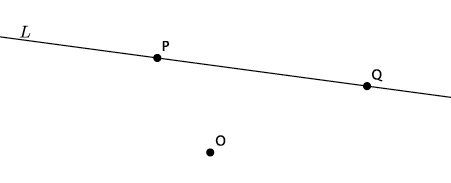 Second, we draw rays from center  through each of the points  and .  We want to make sure that the points , , and  (the dilated ) lie on the same line (i.e., are collinear).  That is what keeps the dilated image “in proportion.”  Think back to the last lesson where we saw how the size of the picture changed when pulling the corners compared to the sides.  Pulling from the corners kept the picture “in proportion.”  The way we achieve this in diagrams is by drawing rays and making sure that the center, the point, and the dilated point are all on the same line.  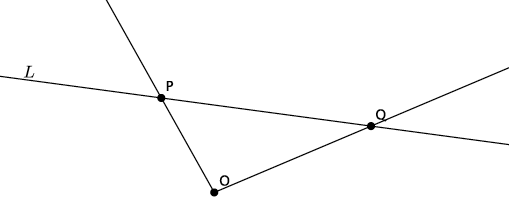 Next, we use our compass to measure the distance from  to .  Do this by putting the point of the compass on point  and adjust the radius of the compass to draw an arc through point .  Once you have the compass set, move the point of the compass to  and make a mark along the ray  (without changing the radius of the compass) to mark .  Recall that the dilated point  is the distance  (i.e., ).  The compass helps us to find the location of  so that it is exactly twice the length of segment .  Use your ruler to prove this to students.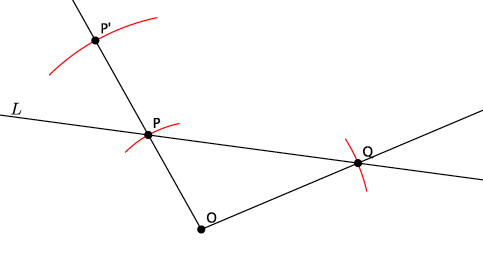 Next, we repeat this process to locate .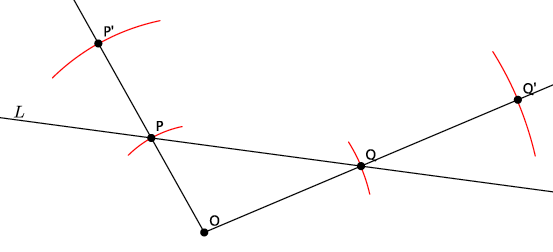 Finally, connect points  and  to draw line .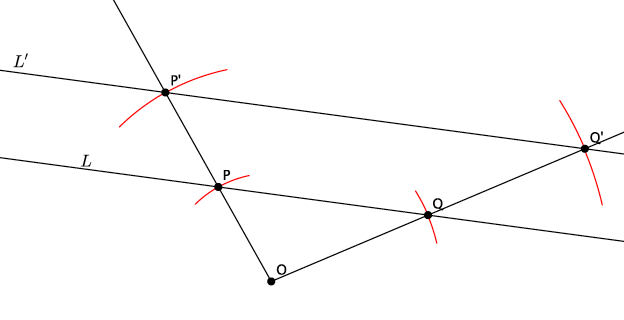 Return to your conjecture from before, or look at our class list.  Which conjectures were accurate?  How do you know?Answers may vary depending on conjectures made by the class.  Students should identify that the conjecture of a line mapping to a line under a dilation is correct.What do you think would happen if we selected a different location for the center or for the points  and ?Points , , and  are arbitrary points.  That means that they could have been anywhere on the plane.  For that reason, the results would be the same, i.e., the dilation would still produce a line, and the line would be parallel to the original.Look at the drawing again, imagine using our transparency to translate the segment  along vector  to  and to translate the segment  along vector  to segment .  With that information, can you say anything more about lines  and ?  Since  and are arbitrary points on line , and translations map lines to parallel lines when the vector is not parallel to or part of the original line, we can say that  is parallel to .How would the work we did change if the scale factor were  instead of ?We would have to find a point so that it is  times the length of segment  instead of twice the length of segment .  Same for the point .Example 2 (2 minutes)Do you think line  would still be a line under a dilation with scale factor ?  Would the dilated line, , still be parallel to ?  (Allow time for students to talk to their partners and make predictions.)  Yes, it will still be a line and it would still be parallel to line .  The scale factor being three instead of two simply means that we would perform the translation of the points  and  more than once, but the result would be the same.Here is what would happen with scale factor .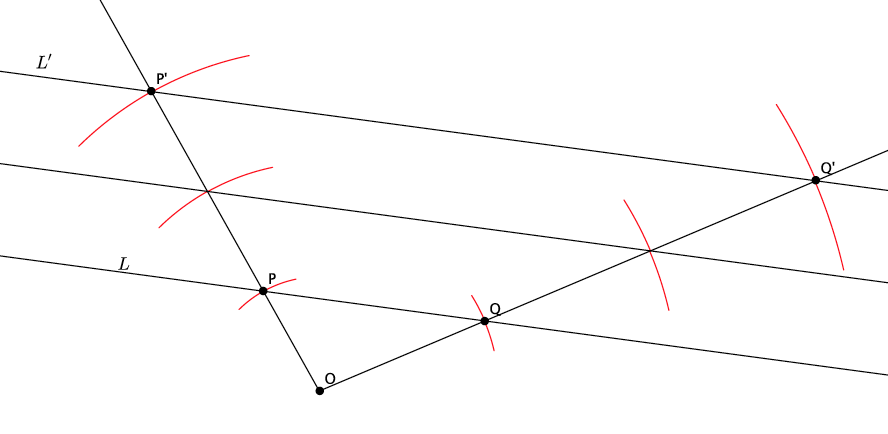 Example 3 (2 minutes)
Example 3:  Dilations Map Lines to Lines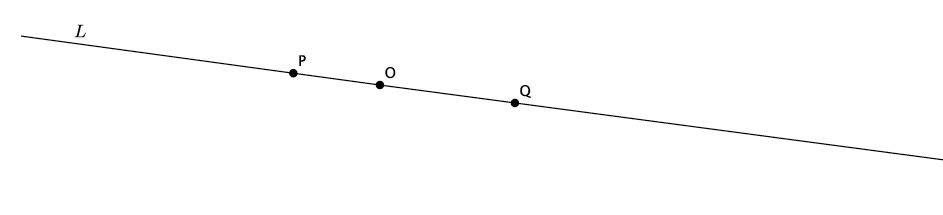 What would happen if the center  were on line ?  (Allow time for students to talk to their partners and make predictions.)  If the center  were on line , and if we pick points  and  on , then the dilations of points  and ,  and , would also be on .  That means that line  and its dilated image, , would coincide.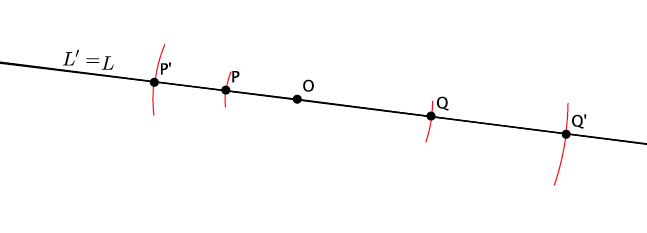 What we have shown with these three examples is that a line, after a dilation, is still a line.  Mathematicians like to say that dilations map lines to lines.Example 4 (5 minutes)Example 4 demonstrates that dilations map rays to rays.  It also demonstrates how to use a ruler to dilate with scale factor .  Similar to Example 1, before this example, discuss the conjectures students developed about rays.  Also, consider getting students started and then asking them to finish with a partner.  This example will show that a dilation maps a ray to a ray.  Given ray , we will dilate with a scale factor   from center .To dilate the ray, we will choose a center  off of the ray.  Like before, we will draw rays from center  through points  and .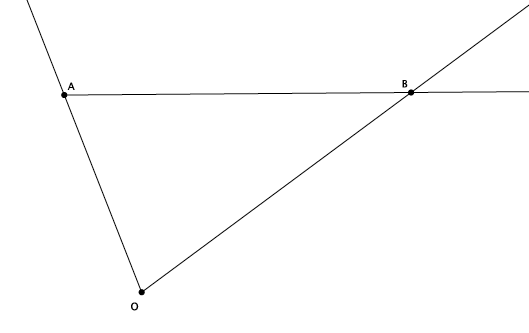 Since our scale factor is , we will need to use a ruler to measure the length of segments  and .  When you get into high school Geometry, you will learn how to use a compass to handle scale factors that are greater than zero but less than one, like our .  For now, we will use a ruler.  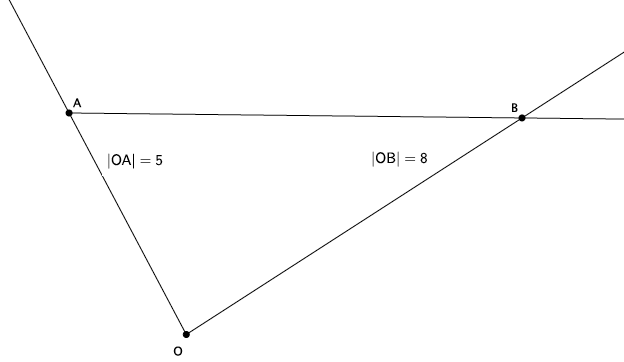 Since our scale factor is  , we know that the dilated segment, , must be equal to   the length of segment  (i.e., ).  Then segment  must be; therefore,  cm.  What must the length of segment  be?We know that ; therefore, , and  cm.Now that we know the lengths of segments  and , we will use a ruler to mark off those points on their respective rays.  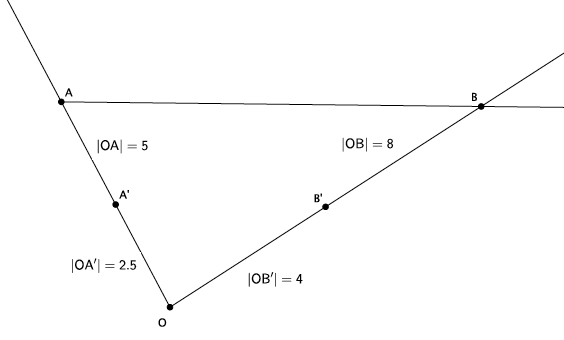 Finally, we will connect  to .  With your partner, evaluate your conjecture.  What happened to our ray after the dilation?When we connect point  to point , then we will have the ray .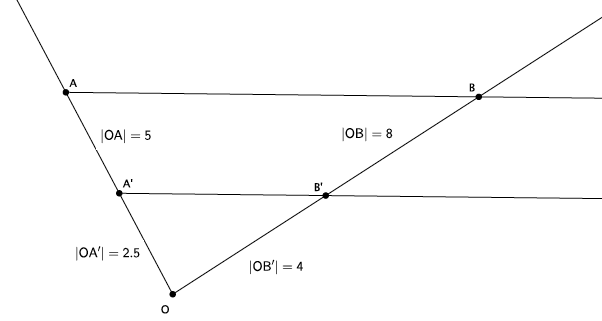 What do you think would have happened if we selected our center  as a point on the ray ?If our center  were on the ray, then the ray  would coincide with its dilated image , which is similar to what we saw when the line  was dilated from a center  on it.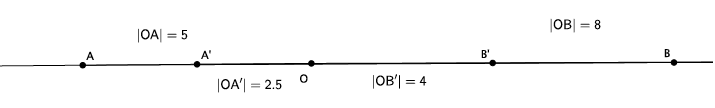 Exercise (15 minutes) In this Exercise, students verify experimentally that segments are mapped to segments under a dilation.  They also verify experimentally that dilations map angles to angles of the same degree.  Before students begin, revisit the conjectures made at the beginning of class and identify which were true.  
ExerciseGiven center  and triangle , dilate the triangle from center  with a scale factor .  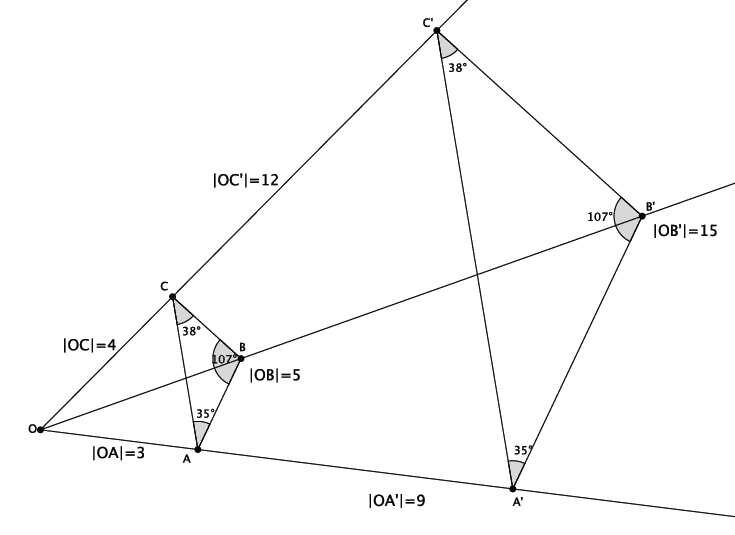 Note that the triangle  is made up of segments , , and .  Were the dilated images of these segments still segments?  Yes, when dilated, the segments were still segments. Measure the length of the segments  and .  What do you notice?  (Think about the definition of dilation.)The segment  was three times the length of segment .  This fits with the definition of dilation, that is, .Verify the claim you made in part (b) by measuring and comparing the lengths of segments  and  and segments  and .  What does this mean in terms of the segments formed between dilated points?This means that dilations affect segments in the same way they do points.  Specifically, the lengths of segments are dilated according to the scale factor.Measure  and .  What do you notice?The angles are equal in measure.Verify the claim you made in part (d) by measuring and comparing angles  and  and angles  and .  What does that mean in terms of dilations with respect to angles and their degrees?It means that dilations map angles to angles, and the dilation preserves the measures of the angles.Discussion (4 minutes)The exercise you just completed and the examples from earlier in the lesson demonstrate several properties of dilations:Dilations map lines to lines, rays to rays, and segments to segments.Dilations map angles to angles of the same degree.In this lesson, we have verified experimentally a theorem about dilations.  Theorem:  Let a dilation with center  and scale factor  be given.  For any two points  and  in the plane, let  and .  Then:For any  and , .For any  and , the segment joining  to  is mapped to the segment joining  and  (Exercise 1), the ray from  to  is mapped to the ray from  to  (Example 4), and the line joining  to  is mapped to the line joining  to  (Examples 1–3).Any angle is mapped to an angle of the same degree (Exercise 1).We have observed that the length of the dilated line segment is the length of the original segment, multiplied by the scale factor.  We have also observed that the measure of an angle remains unchanged after a dilation.  Consider using one (or both) of the above explanations about what dilation does to a line segment and an angle.Closing (3 minutes)  Summarize, or ask students to summarize, the main points from the lesson.We know how to use a compass to dilate when the scale factor .  We know how to use a ruler to dilate when the scale factor  .Dilations map lines to lines, rays to rays, and segments to segments.Dilations map angles to angles of the same degree.Exit Ticket (4 minutes) Name ___________________________________________________		Date____________________Lesson 2:  Properties of DilationsExit TicketGiven center  and quadrilateral , using a compass and ruler, dilate the figure from center  by a scale factor of .  Label the dilated quadrilateral .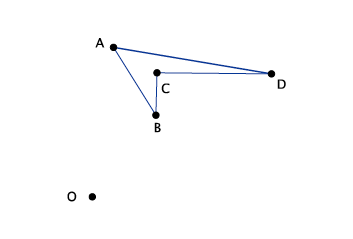 Describe what you learned today about what happens to lines, segments, rays, and angles after a dilation.Exit Ticket Sample SolutionsGiven center  and quadrilateral , using a compass and ruler, dilate the figure from center  by a scale factor of .  Label the dilated quadrilateral .Sample student work shown below.  Verify that students have magnified the image .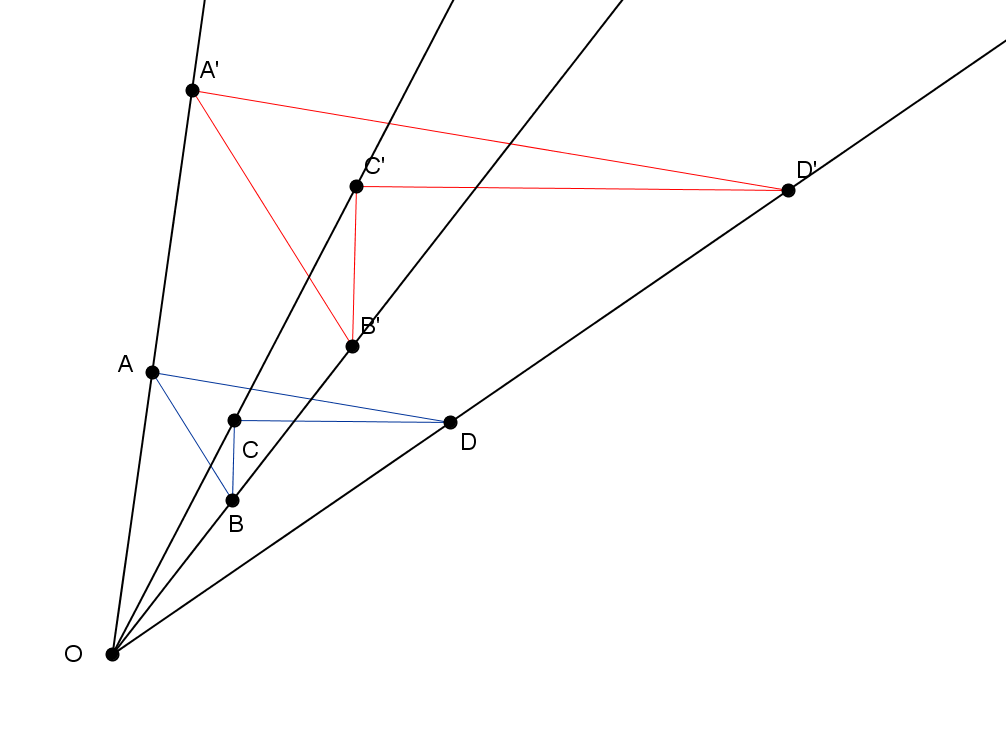 Describe what you learned today about what happens to lines, segments, rays, and angles after a dilation.We learned that a dilation will map a line to a line, a segment to a segment, a ray to a ray, and an angle to angle.  Further, the length of the dilated line segment will be exactly (the scale factor) times the length of the original segment.  Also, the measure of a dilated angle will remain unchanged compared to the original angle.  Problem Set Sample SolutionsStudents practice dilating figures with different scale factors.  Use a ruler to dilate the following figure from center , with scale factor .The dilated figure is shown in red below.  Verify that students have dilated according to the scale factor .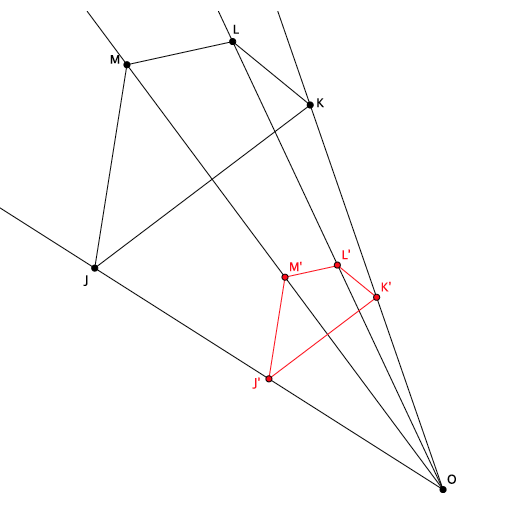 Use a compass to dilate the figure  from center , with scale factor .The figure in red, below, shows the dilated image of . 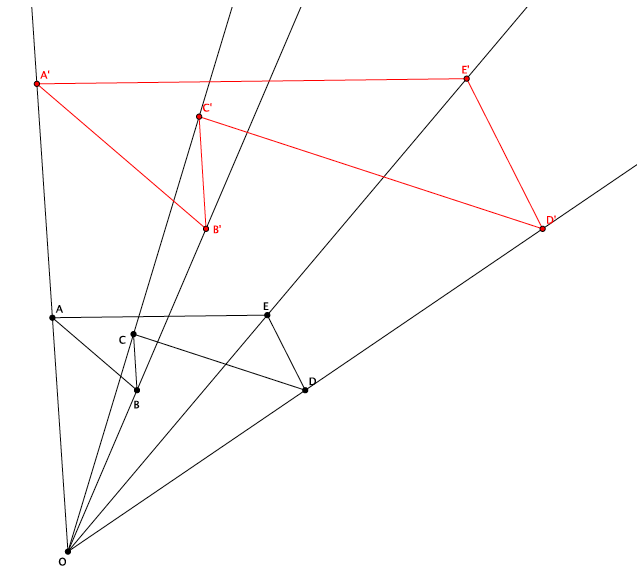 Dilate the same figure, , from a new center, , with scale factor .  Use double primes () to distinguish this image from the original.The figure in blue, below, shows the dilated figure .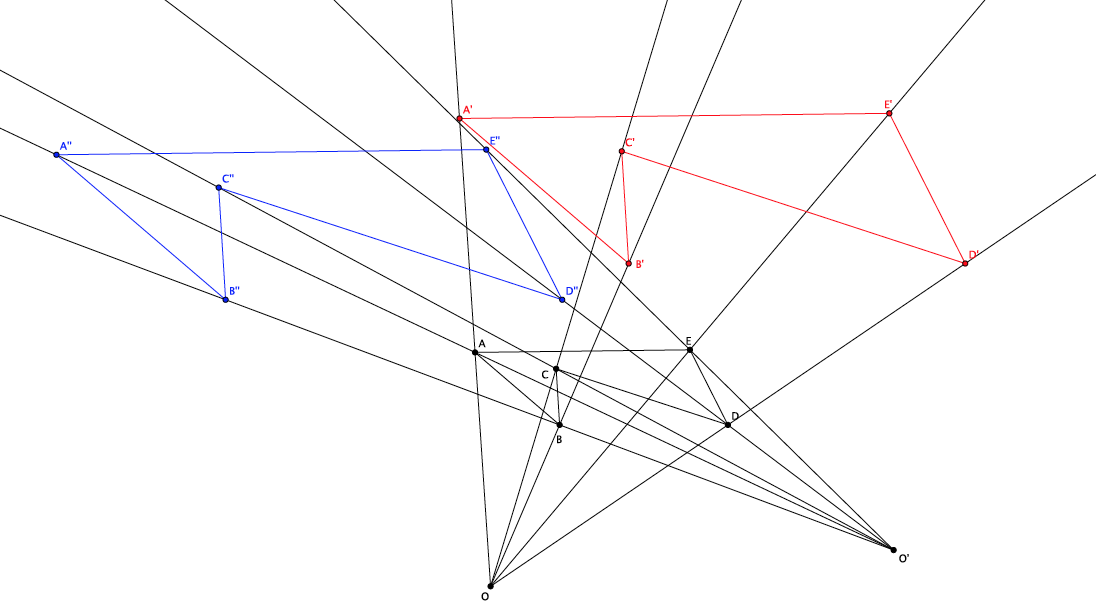 What rigid motion, or sequence of rigid motions, would map  to ?A translation along vector  (or any vector that connects a point of  and its corresponding point of ) would map the figure  to .  The image below (with rays removed for clarity) shows the vector .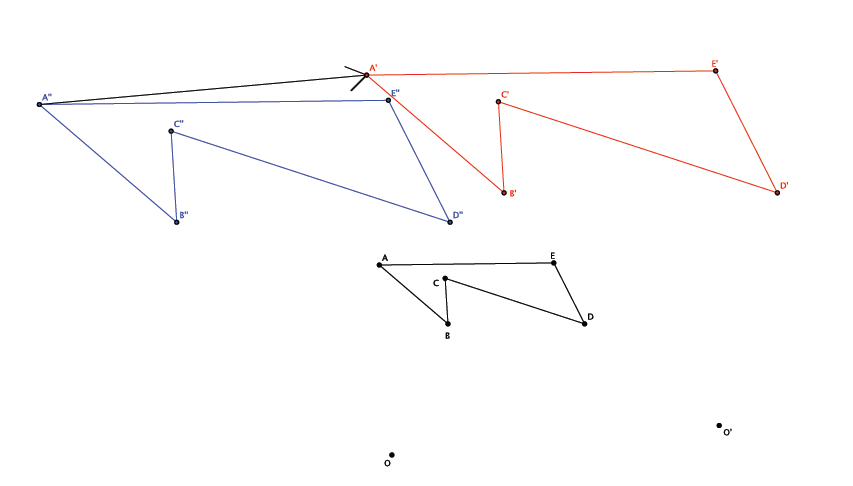 Given center  and triangle , dilate the figure from center  by a scale factor of .  Label the dilated triangle .	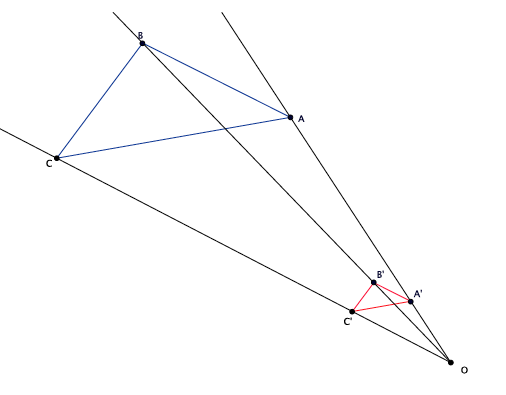 A line segment  undergoes a dilation.  Based on today’s lesson, what will the image of the segment be?The segment will dilate as a segment.Angle  measures .  After a dilation, what will the measure of  be?  How do you know?The measure of angle  will be .  Dilations preserve angle measure, so it will remain the same size as . 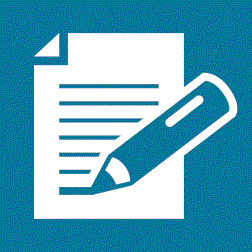 